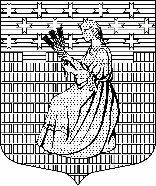 МУНИЦИПАЛЬНОЕ ОБРАЗОВАНИЕ“НОВОДЕВЯТКИНСКОЕ СЕЛЬСКОЕ ПОСЕЛЕНИЕ”ВСЕВОЛОЖСКОГО МУНИЦИПАЛЬНОГО РАЙОНАЛЕНИНГРАДСКОЙ ОБЛАСТИ_____________________________________________________________________________        188673, Ленинградская область, Всеволожский район, дер. Новое Девяткино, ул. Школьная дом 2, помещ.16-НСОВЕТ ДЕПУТАТОВ пятого созываРЕШЕНИЕ«22» декабря 2023 г.                                                                                                     № 79/01-02дер. Новое ДевяткиноОб утверждении графика проведения заседаний совета депутатов муниципального образования «Новодевяткинское сельское поселение»Всеволожского муниципального района Ленинградской области на 2024 годВ соответствии с Федеральным законом от 06.10.2003 № 131-ФЗ «Об общих принципах организации местного самоуправления в Российской Федерации», Уставом МО «Новодевяткинское сельское поселение»,  совет депутатов принялРЕШЕНИЕ:1.Утвердить график проведения заседаний совета депутатов муниципального образования «Новодевяткинское сельское поселение» Всеволожского муниципального района Ленинградской области на 2024 год согласно приложению к настоящему решению. 2.Разместить настоящее решение на официальном сайте МО «Новодевяткинское сельское поселение» в информационно - телекоммуникационной сети «Интернет».3.Настоящее решение вступает в силу с 01 января 2024 года.4.Контроль за исполнением настоящего решения возложить на заместителя председателя совета депутатов Соломатову Г.В.Глава муниципального образования                                                                      Д.А. МайоровПриложениеУтверждено решением совета депутатов МО «Новодевяткинское сельское поселение»от 22.12.2023г. №79/01-02График проведения заседаний совета депутатовмуниципального образования «Новодевяткинское сельское поселение» Всеволожского муниципального района Ленинградской областина 2024 год№ п/пДата проведения заседания Ответственные за подготовку 122.02.2024Заместитель председателя совета депутатов Соломатова Г.В.228.03.2024Заместитель председателя совета депутатов Соломатова Г.В.325.04.2024Заместитель председателя совета депутатов Соломатова Г.В.423.05.2024Заместитель председателя совета депутатов Соломатова Г.В.527.06.2024Заместитель председателя совета депутатов Соломатова Г.В.622.08.2024Заместитель председателя совета депутатов Соломатова Г.В.726.09.2024Заместитель председателя совета депутатов Соломатова Г.В.824.10.2024Заместитель председателя совета депутатов Соломатова Г.В.928.11.2024Заместитель председателя совета депутатов Соломатова Г.В.1019.12.2024Заместитель председателя совета депутатов Соломатова Г.В.